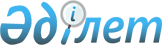 О внесении дополнений и изменения в приказ Председателя Агентства Республики Казахстан по делам здравоохранения от 6 июня 2000 года N 228 "Об утверждении "Правил организации деятельности Дома ребенка" и "Правил приема в Дом ребенка и выписки из него"
					
			Утративший силу
			
			
		
					Приказ Министра здравоохранения Республики Казахстан от 19 февраля 2002 года N 181.  Зарегистрирован в Министерстве юстиции Республики Казахстан 6 марта 2002 года N 1789. Утратил силу приказом Министра здравоохранения Республики Казахстан от 22 апреля 2014 года № 206      Сноска. Утратил силу приказом Министра здравоохранения РК от 22.04.2014 № 206.      В целях совершенствования деятельности Домов ребенка, снижения числа детей, оставшихся без попечения родителей приказываю: 

      1. Внести в Приказ Председателя Агентства Республики Казахстан по делам здравоохранения от 6 июня 2000 года N 228 V001221_ "Об утверждении "Правил организации деятельности Дома ребенка" и "Правил приема в Дом ребенка и выписки из него" следующие дополнения и изменение: 

      в Правилах организации деятельности Дома ребенка, утвержденных указанным Приказом: 

      пункт 1 после слов "детям, оставшимся без попечения родителей," дополнить словами "детям от молодых матерей, рожденных вне брака,"; 

      пункт 3 дополнить подпунктами 12), 13) следующего содержания: 

      "12) дети с врожденными и приобретенными венерическими заболеваниями после окончания специфической терапии, в незаразном периоде заболевания; 

      13) дети, инфицированные ВИЧ и больные СПИДом в незаразном периоде."; 

      дополнить пунктом 12-1 следующего содержания: 

      "12-1. Для обеспечения всестороннего и гармоничного развития ребенка, формирования свободной личности, привития навыков самостоятельности, уход и воспитание детей в течение всего времени нахождения в Доме ребенка осуществляются постоянными лицами. Этот принцип достигается путем организации отделений (групп) для разновозрастных детей или в отделениях дети распределяются по возрастам на основании общности распорядка дня и режима питания. В последнем случае дети и персонал, осуществляющий их воспитание, с одного отделения (одной группы) в другое (другую) переводятся вместе, за исключением перевода детей по медицинским показаниям."; 

      пункт 17 изложить в следующей редакции: 

      "17. Дом ребенка может иметь четыре типа отделений (групп): 

      1) отделение (группа) "Надежда"; 

      2) отделение (группа) для практически здоровых детей; 

      3) отделение (группа) для больных детей, у которых заболевания поддаются лечению; 

      4) отделение (группа) для детей с неподдающимися коррекции тяжелыми психоневрологическими нарушениями. 

      При необходимости можно организовать несколько однотипных отделений. Во всех отделениях (группах) специализированных Домов ребенка и в отделениях (группах) для детей с тяжелыми психоневрологическими нарушениями Домов ребенка общего типа число воспитанников не должно превышать 8, в отделениях (группах) для больных детей, у которых заболевания поддаются лечению - 10, в отделениях (группах) "Надежда" и отделениях (группах) для практически здоровых детей - 13. 

      Списочный состав детей должен соответствовать предусмотренному числу мест в Доме ребенка."; 

      дополнить пунктом 20 следующего содержания: 

      "20. Попечительский Совет решает следующие задачи: 

      1) привлекает внимание общественности к проблемам Дома ребенка для оказания социальной поддержки детям, находящимся на воспитании; 

      2) рекомендует работников для приема в Дома ребенка, обращая внимание на их профессионализм и человеческие качества; 

      3) анализирует условия проживания, места работы, учебы, положение в обществе родителей, временно определивших детей в Дома ребенка и молодых матерей, имеющих потенциальный риск отказа от ребенка; 

      4) оказывает морально-психологическую поддержку матерям, дети которых воспитываются в Доме ребенка, в решении возникших у них проблем, в том числе оказывает помощь в трудоустройстве, учебе, при этом уделяя особое внимание на молодых матерей; 

      5) участвует в решении вопросов возвращения ребенка матери, в семью родителей матери и другим опекунам;     6) принимает активное участие в процессе усыновления (удочерения) детей из Домов ребенка;     7) рассматривает вопросы перевода здоровых неусыновленных детей в Детскую деревню;     8) оказывает организационно-методическую и практическую помощь в работе Дома ребенка;     9) вносит предложения по своевременному повышению профессиональной квалификации персонала Дома ребенка.";      дополнить главой 4 следующего содержания:       "4. Организация деятельности отделения (группы)            "Надежда" в Доме ребенка 

       21. Отделение "Надежда" организуется в составе одного из Домов ребенка общего типа области или в единственном для региона Доме ребенка, вне зависимости от профиля, с согласия местных исполнительных органов, в установленном законодательством порядке. 

      22. Отделение "Надежда" рассчитано на первенцев (первенцев-близнецов), рожденных вне брака от молодых первородящих женщин. В отделение также принимаются дети, матери которых осуждены и отбывают срок не более 3-х лет в исправительном учреждении. Воспитанники отделения "Надежда" Дома ребенка находятся на полном государственном обеспечении. 

      23. Отделение "Надежда" работает с круглосуточным пребыванием детей. 

      24. Время пребывания ребенка в данном отделении определяется до достижения 3-х летнего возраста. 

      25. Целью создания отделения "Надежда" является профилактика сиротства, также оказание государственной гарантии в охране жизни, здоровья и гармоничном развитии детей. 

      26. Для осуществления данной цели в отделении "Надежда" выполняются следующие основные задачи и функции: 

      1) целенаправленная работа медицинских, педагогических работников и психологов с мамами, имеющими потенциальный риск отказа от ребенка; 

      2) морально-психологическая поддержка молодых матерей при создавшемся для нее трудном социальном положении (осуждение родных и близких, предстоящая роль матери-одиночки); 

      3) создание условий, способствующих сохранению родственных связей между матерью и ребенком; 

      4) привлечение матери к воспитательному процессу; 

      5) обеспечение благоприятных условий для воспитания и гармоничного развития ребенка; 

      6) обеспечение и защита прав личности ребенка, свобода его индивидуального развития, недопустимости любых форм дискриминации; 

      7) подготовка выписки ребенка в семью матери; 

      8) подготовка детей к усыновлению (удочерению) и здоровых неусыновленных (неудочеренных) детей в Детскую деревню семейного типа, в случае категорического отказа матери от ребенка или лишения ее родительских прав; 

      9) обеспечение преемственности в работе отделения и Детской деревни; 

      10) освоение и внедрение в практику современных достижений дошкольного воспитания и медицины. 

      27. Для отделения "Надежда" в Доме ребенка необходимо выделить помещение, желательно с отдельным входом, рассчитанное на количество детей соответственно потребности региона, с необходимым набором комнат (спальни, игровые, учебная комната, санузел, раздаточная, комната матери и ребенка). 

      28. В штатное расписание Дома ребенка необходимо ввести дополнительную ставку (0,5) заведующего отделением "Надежда", который будет подчиняться руководителю Дома ребенка. 

      29. Заведующий отделением назначается и увольняется главным врачом Дома ребенка с согласия Попечительского Совета. На должность заведующего принимается лицо женского пола, имеющее высшее образование врача-педиатра или педагога в возрасте от 25 до 45-летнего возраста со стажем работы свыше 3 лет. Основными требованиями при приеме на работу заведующего отделением являются профессионализм, духовно-нравственные качества. 

      30. Общее руководство деятельностью отделения "Надежда", как и всего Дома ребенка, осуществляется главным врачом, под контролем Попечительского Совета. 

      31. Контроль за деятельностью отделения "Надежда", как и Дома ребенка, возлагается на областное (городское) управление (департамент) здравоохранения. 



 

      1. Порядок приема детей в отделение "Надежда" и выписки из него 



 

      32. В отделение "Надежда" принимаются практически здоровые дети-первенцы с раннего периода новорожденности до 3-х летнего возраста, рожденные вне брака от молодых матерей, имеющих потенциальный риск отказа от ребенка, а также дети осужденных матерей, которые отбывают срок не более 3-х лет в исправительных учреждениях. 

      33. Прием в отделение "Надежда" проводится из родильного дома с выпиской из истории болезни, подписанной психологом, заведующим отделением, где находился ребенок и главным врачом родильного дома. 

      Перевод ребенка из родильного дома в отделение "Надежда" должен осуществляться с сохранением тайны перевода, без волокиты, после предварительной, целенаправленной работы психолога с матерью о необходимости сохранения материнства и временном помещении ребенка в отделение "Надежда" Дома ребенка. 

      34. Главный врач Дома ребенка обязан в 3-дневный срок, в письменном виде, известить управление (департамент) здравоохранения области (города), Попечительский Совет, органы опеки и попечительства о принятом ребенке, где указывается дата перевода ребенка, сведения о матери (место работы, учебы, место жительства, социальное положение). 

      35. В Доме ребенка на каждого ребенка, находящегося в отделении "Надежда", оформляются следующие документы: 

      история развития ребенка; 

      прививочный паспорт; 

      акт обследования условий жизни матери ребенка, составленный органами опеки и попечительства; 

      свидетельство о рождении. 

      36. Из отделения "Надежда" ребенок выписывается в семью матери на основании заявления матери со свидетельством о рождении ребенка, выпиской истории развития и прививочным паспортом. 

      При желании родителей, в случае посвящения их самой молодой матерью, взять ее ребенка на воспитание в семью, администрацией Дома ребенка совместно с Попечительским Советом решается вопрос беспрепятственной выписки ребенка в любом возрасте в их семью. 

      37. В случае отказа матери от ребенка, оформленного письменно (приложение 2 к правилам приема детей в Дом ребенка и выписки из него) или лишения родительских прав, ребенок может быть усыновлен (удочерен) в любом возрасте. Здоровые неусыновленные (неудочеренные) дети в возрасте 6 месяцев и старше могут быть переведены в Детскую деревню. 

      38. Дети с психо-физическими отклонениями в развитии переводятся в специализированные Дома ребенка (отделения). 

      39. При переводе детей в Детскую деревню, состояние здоровья детей определяет врач-педиатр, психоневролог Дома ребенка, наблюдавшие их во время нахождения в отделении "Надежда". Кроме того, перед переводом детей в Детскую деревню проводится углубленный медицинский осмотр специалистами узкого профиля, результаты которой отражаются в выписке из истории развития ребенка. 

      После подготовки группы детей для перевода в Детскую деревню, с разрешения администрации Дома ребенка в течение 1 месяца их посещают матери-воспитательницы Детских деревень для отбора детей и последующего перевода в Детскую деревню. Целью этого посещения является безболезненное преодоление психологического барьера у детей при переводе в Детскую деревню, привыкание ребенка к матери-воспитательнице. 

      При отборе детей необходимо учесть этническое происхождение, принадлежность к определенной культуре, родной язык. Немаловажную роль играет психологическая, поведенческая близость ребенка к матери-воспитательнице и схожесть привычек. В отборе детей по данному критерию помогают медицинский персонал и психолог Дома ребенка, прислушиваясь к мнению и желанию мамы Детской деревни. 

      Дети-близнецы должны быть переданы в одну семью Детской деревни, если нет медицинских противопоказаний.     40. Процедура перевода детей в Детскую деревню осуществляется согласно законодательству Республики Казахстан.     41. В первый же день перевода детей из отделения "Надежда" в Детскую деревню передаются сведения о них в территориальную детскую поликлинику для дальнейшего медицинского обслуживания (заболевшие воспитанники Детской деревни, нуждающиеся в стационарном лечении, госпитализируются в любые лечебные организации по профилю заболевания).     42. Дети, матери которых осуждены и отбывают срок не более 3-х лет в исправительных учреждениях, выписываются в аналогичном порядке.                    2. Организация работы с детьми     43. В целях защиты прав и интересов матери и ребенка необходимо создать условия для регулярного конфиденциального общения мамы с ребенком.     44. Воспитание ребенка в отделении "Надежда" строятся на принципах всесторонней заботы персонала, защиты от небрежного, грубого отношения, всех форм физического и психического насилия.     45. В воспитательной работе должны учитываться этническое происхождение ребенка, принадлежность к определенной культуре, родной язык.     46. Воспитательный процесс и занятия по развитию мышления, речи ведутся по программам дошкольного воспитания, рассчитанным для ясли-садов.     47. Осуществление психологической помощи матери, у которой возможен риск отказа от ребенка.     48. Проведение квалифицированной медицинской помощи и своевременной коррекции имеющихся недостатков в психо-физическом развитии.              3. Права и обязанности матери, дети которых                     находятся в отделении "Надежда"     49. Мать имеет право:     1) устроить ребенка в отделение "Надежда" для создания условий по воспитанию и содержанию ребенка;     2) при желании кормить ребенка грудью;     3) получать полную информацию об условиях жизни и здоровья своего ребенка.     50. Мать должна:     1) регулярно посещать своего ребенка и участвовать в его воспитании во время нахождения в отделении;     2) соблюдать правила внутреннего распорядка отделения "Надежда".     51. Персонал отделения назначается на должность приказом главного врача Дома ребенка в результате конкурсного отбора при участии членов Попечительского Совета.     Права и обязанности персонала закрепляются в индивидуальном трудовом договоре, заключаемом ими с администрацией Дома ребенка.     52. Персонал в случае необходимости:     1) требует от матери соблюдения внутреннего распорядка дня;     2) сообщает в Совет попечителей о непосещении мамой ребенка.";     в Правилах приема детей в Дом ребенка и выписки из него, утвержденных указанным Приказом:     пункт 1 дополнить подпунктом 10) следующего содержания:     "10) дети, рожденные вне брака от молодых матерей.";     пункт 2 дополнить абзацем следующего содержания: 

       "Здоровые дети, рожденные вне брака от молодых матерей, принимаются непосредственно в отделение "Надежда" с выпиской из истории болезни родильного дома, подписанная психологом, заведующим отделением, где находился ребенок и главным врачом роддома.";      пункт 4 после слова "сифилисом" дополнить словом "СПИДа";     абзац первый пункта 12 после слова "образования" дополнить словами "в том числе в детские деревни семейного типа";     дополнить пунктом 16 следующего содержания:     "16. В Детскую деревню переводятся здоровые дети не ранее 6-месячного возраста после оздоровления и исключения не диагностированных каких либо перинатальных поражений, врожденных или наследственных заболеваний.";     в Штатные нормативы (рекомендательного характера) медицинского, педагогического персонала и персонала кухни Дома ребенка, утвержденные указанным Приказом:     пункт 11 дополнить подпунктом 3) следующего содержания:     "3) 0,5 ставки в отделении (группе) "Надежда".";     дополнить пунктом 15-1 следующего содержания:     "15-1. Должность музыкального работника устанавливается 1,0 на организацию.".     2. Руководителям управлений (департаментов) здравоохранения областей, городов Астаны и Алматы, также Домов ребенка:     1) принять к руководству и неукоснительному исполнению настоящий приказ;     2) произвести реорганизацию структуры Дома ребенка, согласно настоящему Приказу.     3. Контроль за исполнением данного приказа возложить на Вице- Министра А. Айдарханова.     4. Настоящий Приказ вводится в действие со дня его государственной регистрации.     Министр      (Специалисты: Пучкова О.Я.,                   Склярова И.В.)
					© 2012. РГП на ПХВ «Институт законодательства и правовой информации Республики Казахстан» Министерства юстиции Республики Казахстан
				